Letní soustředění SCM Ještědské oblastiROZPISKdy:		Pátek 28. 8. – neděle 30. 8. 2015Kde:		HORSKÁ CHATA RADOST		Plasnice 12451791 Deštné v Orlických horáchUbytování: 	Na pokojích s povlečením. Doprava:	Nebude organizována. Pokud budete mít problém se dostat na soustředění, napište.Přihlášky:	do 15. 8. 2015 na webu SCM JO nebo na jan.picek@mymaps.cz.Cena:		Plná cena je 800 Kč, pro členy příspěvek cca 50 %, bude upřesněno v pokynech. Bude 		vybíráno na místě.Strava:		Plná penze (začínáme páteční večeří a končíme nedělním obědem)Program:	Mapové tréninky i výlety do okolí, rozbor podzimní části sezóny.Soustředění bude náročné, prosím, přijeďte odpočatí!S sebou:	sportovní oblečení a obutí do lesa, čelovka, SI čip, buzola, oblečení na pobyt v místnosti, hygienické potřeby, psací potřeby apod.Informace:		Finální pokyny k soustředění budou vydány v týdnu před akcí.Realizační tým:		(Honza)3Těší se na Vás trenéři SCM JO!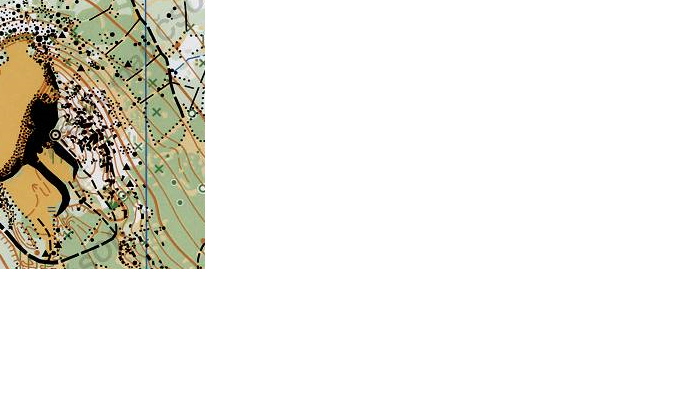 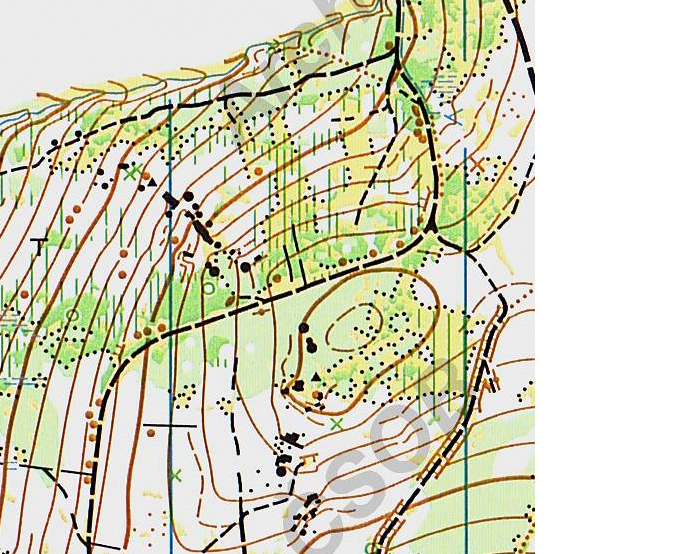 